ТРЕБОВАНИЯ К ОФОРМЛЕНИЮ ТЕЗИСОВ ДОКЛАДА С.И. Степанов1, И.С. Иванов21Институт проблем механики РАН, Москва, Россия; mesto@tut.by
2Белорусский государственный университет, Минск, БеларусьЦельШаблон предназначен для подготовки Ваших тезисов к представлению на конференции молодых ученых 2022. Объем тезисов должен составлять одну – две страницы. Форматирование документаПоля документа: верх — 30 мм, низ — 22, слева — 25, справа — . Межстрочный интервал — одинарный. Номер страницы не ставить.Тезисы печатаются шрифтом Times New Roman 12 pt с абзацным отступом 0,75 см. Название доклада  п/ж, все прописные; авторы — , название организаций – 10 pt.Текст должен печататься с переносами. Для улучшения структуры он может быть разбит на разделы (например, — Цель, Материалы и методы, Результаты и их обсуждение). Разделы не нумеруются.Название доклада и заголовки разделов печатаются полужирным прямым шрифтом. Автор, с которым следует вести переписку, выделяется адресом электронной почты. УравненияПри оформлении формул используйте только шрифты Times New Roman и Symbol font (никакие другие шрифты не использовать!). При создании многоуровневых формул требуется оформлять их как объекты Microsoft Equation. Формулы располагаются по центру и отбиваются дополнительным межстрочным интервалом 0,5 строки сверху и снизу от основного текста. Номер формулы располагается по правому полю и заключается в круглые скобки (1). 			(1)После формул должна стоять запятая или точка, если формула находится в конце предложения. Нумерация формул должна идти последовательно. Ссылки на формулы в тексте заключаются в круглые скобки. Рисунки и таблицыРисунки принимаются только черно-белые и полутоновые (градации серого). Сканированные изображения должны иметь разрешение не менее 300 dpi.Таблицы и рисунки идут после их упоминания в тексте. Для ссылок на них используйте сокращения «рис. 1» и «табл. 1».Название таблиц и подрисуночные надписи оформляются шрифтом Times New Roman 10 pt п/ж. и располагаются посредине колонки (страницы). Текст в таблице – Times New Roman 10 ptТаблица 1. Название таблицыПримечание. При расчете характеристик i = j = const.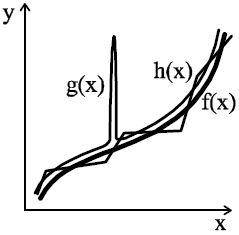 Рис. 1. Пример оформления подписи рисункаСсылки на использованные источникиСсылки на источники в тексте заключаются в квадратные скобки [1, 3–5]. Список использованных источников должен быть размещён в конце доклада, оформленный с использованием шрифта Times New Roman 10 пт, с одинарным интервалом, заголовком не обозначается. Номера ссылок заключаются в квадратные скобки, например [1]. Нумерация ссылок на используемые источники идет последовательно, по мере упоминания в тексте доклада.Для докладов, опубликованных в переводных журналах, пожалуйста, давайте английские названия и ссылку на иностранном языке [4].Разрушение твердых полимеров / Под. ред. Б. Роузена. — М.: Химия. — 1971Гуль В. Е. Структура и прочность полимеров. — М.: Химия. — 1971Адериха В. Н., Шаповалов В. А. Триботехническое поведение композитов политетрафторэтилен-кремнезем // Трение и износ. — 2011 (32), № 2, 171—182Becker О. and Simon G. Epoxy Layered Silicate Nanocomposites // Adv. Polym. Sci. — 2005 (179), 29—82Номер jНомер ii, МПаNi, циклы73190,002,301040,0687746183,003,001040,0687